Su2W8LO to create a piece of artwork featuring Egyptian landmarks and images.Today you are going to create a piece of art using the silhouettes of Egyptian Landmarks or images. Starter:Make a quick list of iconic building structures and images that spring to mind when you think of Egypt. Which of these would be suitable for an Egyptian piece of art? Activity 1: Choose and create your silhouettes.Get black paper or colour/paint a piece of white paper. Draw the outline (the silhouettes) of the images that you want to use in your piece of art.Cut them out and have them to the side of your work station. Activity 2: Create your sunset background. You can watch a video tutorial here:https://www.youtube.com/watch?v=AIWtbt0oeuM There is a step by step guide here. You can use any medium (type of material); paint, crayons, pencils etc. https://www.instructables.com/id/Paint-a-Mountain-Sunset-for-Beginners/There are some ideas below. Enjoy  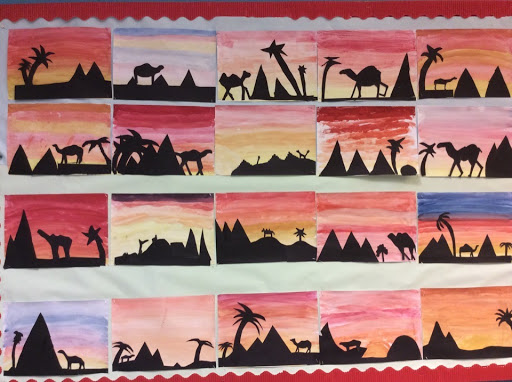 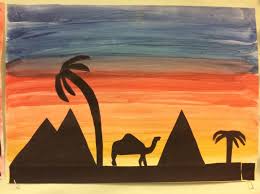 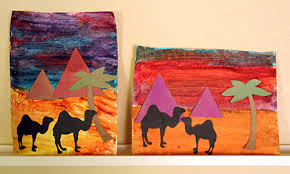 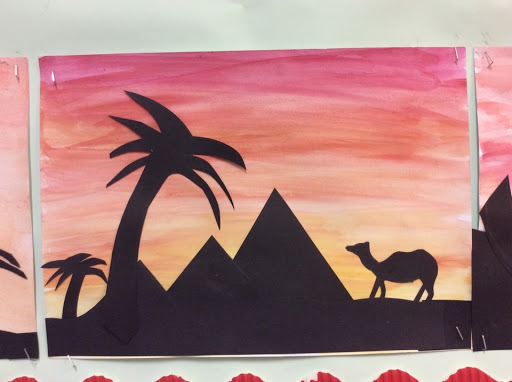 